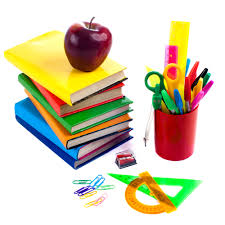 Lee Street Elementary School1st Grade school supply listCrayonsScissorsGlue SticksPencilsMarkers 4 Composition Notebooks (Wide ruled) Colored PencilsErasers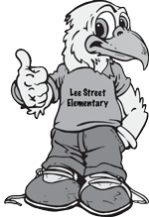 